REFERAT AF BESTYRELSESMØDE 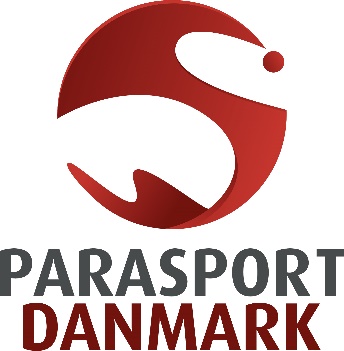 D. 6. OKTOBER 2021 kl. 15.30.Deltagere: John Petersson (JP), Jens Boe Nielsen (JBN), Asger Krebs (AKR) via Teams, Tine Rindum Teilmann (TRT), Lene van der Keur (LvdK), Jannie Hammershøi (JH) via Teams, Even Magnussen (EM) via Teams, og Svenn Folkmann (SFO).Afbud:  Jan S. Johansen (JSJ)Desuden deltog Ivan Løvstrup (IL), Michael Møllgaard Nielsen (MMN), Søren Jul Kristensen (SJK) og Hanne Hede (HHE).INFO: Pkt. 11 – Temadrøftelse blev behandlet først på mødet med deltagelse af Jonas Schmidt Christensen.DAGSORDENPraktiske forhold 	Godkendelse af dagsorden 	Valg af mødeleder 	Godkendelse af referat fra bestyrelsens møde d. 18. august 2021 	Opfølgning på bestyrelsens møde d. 18. august 2021 	Fastsættelse af datoer og tid for bestyrelsesmøder m.v. 	Internationale møder/konferencer og rapporteringMeddelelser fra ledelsen og bestyrelsen 	Nyt fra ledelsen 	Nyt fra bestyrelsen
Sager til beslutning 	ØkonomiIndstilling af kandidater til priserSager til drøftelseTemadrøftelse (maksimalt 30 min.)	’Flere medaljer til de Paralympiske Lege i Paris 2024’	PL-opsamling – hvordan gik det i TokyoEventuelt
PRAKTISKE FORHOLDAd 1	Godkendelse af dagsorden.Dagsordenen blev godkendt.Ad 2	Valg af mødelederLvdK blev valgt til mødeleder.Ad 3	Godkendelse af referat fra bestyrelsens møde d. 18. august 2021Referatet fra bestyrelsens møde den 18. august blev godkendt.Ad 4	Opfølgning på referatet fra bestyrelsens møde d. 18. august 2021a)	DIF-aftale omkring PL-samarbejdet foreligger endnu ikke, men bolden ligger hos DIF’s direktør. NC og IL holdt den 9. juni 2021 møde med DIF’s direktør Morten Mølholm. Her beklagede Morten Mølholm, at aftalen endnu ikke var på plads og bekræftede, at årsagen hertil alene lå hos DIF. Samtidig gav Morten Mølholm udtryk for, at der som udgangspunkt ville blive tale om en videreførelse af den eksisterende aftale, således at eksempelvis PD’s hovedsponsorer kan indgå som PL-partnere i Paris 2024. 	Aftalen er endnu ikke endelig – vi rykker løbende (IL)	b)	’Museum’Vi har behov for, at der indrettes noget ’museums-agtigt’ og at vores arkiver systematiseres. MMN og ILV kigger på opbevaringsmuligheder efter PL.Materialet er blevet hentet hos VoH. Sekretariatet finder forslag til lokale til opbevaring/bibliotek (JBN)	c)	Anvendelse af midler fra arv og egenkapital.		Beslutning: Bestyrelsen drøftede principper omkring anvendelse af midler fra arv og egenkapital og enedes i den forbindelse om, at der skal være en stor opmærksomhed omkring, at de ikke bruges ind i driften medmindre, at det er for en tidsbegrænset periode.Herudover besluttede bestyrelsen, at ledelsen skal komme med et oplæg til konkrete initiativer og aktiviteter – gerne i forbindelse med strategisporerne – hvor midlerne kan finde anvendelse. Under drøftelsen blev følgende aktiviteter og initiativer nævnt som inspiration: Pulje 1:1 for klubber og foreningerBuffer/egenkapital på kr. 6 mio Digitalisering – dataindsamling – viden Lave/købe undersøgelserSynlighed Paraspots – engangs investeringKørestole til undervisningsbrug (500.000)StrategisporLedelsen holder møde den 27. oktober med henblik på at have et oplæg klar til bestyrelsesmødet den 24. november.Ad 5	Fastsættelse af datoer og tid for bestyrelsesmøder m.v.Kommende bestyrelsesmøder – 2. halvår 2021:	Uge 47 – onsdag den 24. november kl. 15.30	Forslag til mødedatoer i 1. halvår 2022 udarbejdes af JP og ILVAndre møder og arrangementer:Internationale arrangementer i Danmark samt større tværgående arrangementer opføres her.
DIF’s Budgetmøde 2021, 8. – 9. oktober 2021Team Danmarks overrækkelse af OL og PL medaljebonus 27. oktober 202150-års Jubilæumsarrangement d. 29. oktober 2021Parasport Danmark Repræsentantskabsmøde d. 23. april 2022 i Idrættens Hus, BrøndbyBlue Hors, internationalt ridestævne, (Vejle) d. 18. – 20. marts 2022SO idrætsfestival 20.-22. maj 2022 i Kolding.VM i ridning (dressur, spring, paradressur og voltigering), Herning, d. 6.-14. august 2022.VM i kørestolsrugby 8.-17. okt. 2022 i VejleDM-ugen, Idrætsmødet og Idrætsfestival 22.-26. juni 2022SO idrætsfestival afholdes i maj 2024 i Frederikshavn. Ad 6	Internationale møder/konferencer og rapporteringIBSA GA, Jordan, 9 – 12 okt. 2021. (JH (genopstiller) og LvdK EPC GA - 4-7. november 2021 – Cypern (JP og IL. JH rep. IBSA)IPC GA - d. 11.-14. dec. 2021 – Taipei City, Taiwan (JP og IL. JH rep. IBSA)PL i Beijing 2022, 4. – 13. marts, KinaSOWWG – januar 2023 – Kazan, Rusland (HOD: Anette Svejstrup).MEDDELELSER FRA LEDELSEN OG BESTYRELSENAd 7	Nyt fra ledelsenNyhedsbrev uge 39 – 202150 års-jubilæumMarkeringen af vores 50 års-jubilæum er i fuld gang og kulminerer med reception og fest den 29. oktober. 
Vi lancerede før sommerferien en jubilæumspulje, som klubber og udvalg kunne søge til at markere jubilæet i deres klub eller ved et stævne. Det har været en stor succes – vi p.t. har modtaget 33 ansøgninger, og der er stadig mulighed for at søge.  
På forbundets Facebook-side har vi igennem nogle måneder løbende markeret 50 store historiske øjeblikke, ligesom vi under PL lancerede den første podcast af tre, nemlig om den paralympiske historie. Den 1. oktober udgives den næste podcast i rækken, der omhandler forbundets historie. Den 1. oktober udsender vi ligeledes en jubilæumspakke med billeder, grafik, plakater, coverbillede, logo m.v. til klubber og idrætsudvalg, så de kan være med til at markere jubilæet på deres hjemmesider eller sociale kanaler. Endelig udgives der et jubilæumsmagasin samtidig med næste nummer af Parasport, der udkommer den 20. oktober.
Følg med i jubilæumsaktiviteterne på 50 års-jubilæum i Parasport Danmark - parasport.dkIdrætsambassadøruddannelsen gennemføres på 4 Aalborg-institutioner.Idrætsambassadøruddannelsen, som er et initiativ i projekt BDFL PI, er målrettet borgere med udviklingshandicap på bosteder og aktivitetssteder. Intentionen er at borgere med udviklingshandicap uddannes til at ”gå forrest” sammen med medarbejderne, når en institution vil prioritere mere motion og bevægelsesglæde i hverdagen. Dvs. de får en idræts ”ambassadørfunktion” i forhold til deres kammerater/medbeboere, og selve uddannelsens 1. modul er opbygget med et lille samtale-afsnit om idrætsambassadør-rollen, samt et stort afsnit med praktiske øvelser og aktiviteter.4 Aalborg-institutioner har tilmeldt 23 deltagere på modul 1 forløbet, som gennemføres på de 4 institutioner i uge 39.Fejring af de danske PL-medaljetagereOnsdag den 10. september blev de danske medaljetagere Peter, Lisa, Daniel og Tobias hyldet ved et arrangement på HimmerLand. Arrangementet var samtidig en måde at betale tilbage til vores sponsorer, som desværre ikke kunne komme med til de Paralympiske Lege på grund af restriktioner i forbindelse med Corona. Det var et flot og velgennemført arrangement, som høstede roser fra både atleter og sponsorer. 2 floorballstævner i efteråret for spillere med udviklingshandicap.Arbejdsgruppen Special Olympics Floorball har etableret samarbejde med 2 floorballklubber om at arrangere og afvikle stævner for spillere med udviklingshandicap. Datoerne for de 2 stævner er lørdag d. 16. okt. i Aalborg og lørdag d. 11. dec. i Herning. De lokale samarbejdsklubber er henholdsvis Aalborg Flyers Floorball Club og Herning Pirates Floorball Club, og i begge floorballklubber er der etableret træning og hold for spillere med udviklingshandicap. Den konkrete stævneplanlægning og -afvikling er lagt i hænderne på frivillige fra de to klubber, og invitationerne er udsendt til hold/klubber i hele landet. Oven på den foregående sæsons Coronaaflysninger satser vi på mange tilmeldte hold, nu hvor det endeligt er muligt at mødes igen til stævner. Og til stævnet i Aalborg håber vi i særdeleshed på mange tilmeldinger fra det nordjyske, hvor der efterhånden er etableret floorballtilbud 5 steder i regionen.Parasportens DagDen 18. september afholdt vi Parasportens Dag i samarbejde med Børneterapien i Gentofte og Parasport Aarhus og Specialrådgivningen i Aarhus. På dagen kunne børn og unge med handicap få lov at afprøve udvalgte idrætter, samtidig med at de fik mulighed for at snakke med repræsentanter fra Parasport Danmark, forskellige idrætsforeninger og eliteudøvere. Der var omkring 20 deltagere begge steder. Desværre har rekrutteringspotentialet blandt deltagerne været mindre end forventet og håbet, da flere af deltagerne var idrætsaktive i forvejen. Vi skal derfor evaluere hvordan et evt. format skal se ud fremadrettet.Forundersøgelse om rammer og vilkår for idræts- og foreningsdeltagelse for mennesker med funktionsnedsættelser i DanmarkVi har netop modtaget de sidste tilsagn om støtte på i alt 300.000 kr. til forundersøgelsen (150.000 fra Elsassfonden, 50.000 fra Bevica Legater, 50.000 fra Vanførefonden og 50.000 fra PD). Dermed kan arbejdet igangsættes. Her vil vi især have fokus på den viden, som kan udtrækkes af SDU’s store undersøgelse Danmark i Bevægelse. Vi afholder et opstartsmøde med IDAN i uge 40.Special Olympics Skolefodboldturnering 2021Efter aflysninger i både maj 2020 og maj 2021 blev den 20. udgave af Special Olympics Skolefodboldturnering afviklet den 22. september i Brøndby og den 29. september i Silkeborg. 46 hold (20 i Brøndby og 26 i Silkeborg) fra 36 forskellige skoler med i alt 500-550 elever var samlet til stor fodboldfest og en masse spændende fodboldkampe. I år blev der begge steder spillet på B- og C- niveau, og der blev uddelt medaljer og pokaler i 12 forskellige puljer. Som noget nyt i år blev turneringen afviklet i samarbejde med DBU Sjælland og Brøndbyernes IF i øst og med DBU Jylland og Silkeborg Efterskole i vest, hvilket har været med til at styrke turneringsafviklingen begge steder. Alle parter har interesse i at fortsætte samarbejde til næste år. Turneringerne kommer tilbage igen allerede til maj 2022, hvor vi håber, at endnu flere skoler vil deltage.Kommende foreningskurserEfteråret byder på tre kurser, som tilbydes i samarbejde med henholdsvis Vejle - og Horsens Kommune samt DGI.Vejle: Der afvikles to kurser under overskriften Idræt for mennesker med handicap eller særlige behov den 14. oktober og 25. november. Kurserne afholdes i samarbejde med Vejle Kommune og DGI Sydøstjylland. De er målrettet klubber i Vejle Kommune, men skulle der være en enkelt interesseret fra oplandet, er de også velkomne.Horsens: I regi af BDFL-samarbejdet afholdes Idræt for mennesker med handicap eller særlige behov den 29. november i Forum Horsens. Kurset er åben for alle interesserede men er gratis for deltagere fra Horsens – og Hedensted Kommune. Nærmere info på forbundets hjemmeside.SpecialsportVi støder tit på Specialsport (tidligere IFEL) i vores arbejde rundt i landet. Generelt er vores oplevelser, at Specialsport har nogle værktøjer og ydelser, som vi med en fordel kan være en del af, og at Specialsports grundlægger Trine Ravn er en meget kompetent person.På initiativ fra bestyrelsesformanden for Specialsport har han haft et møde med Ivan Løvstrup, og Søren Jul Kristensen har haft et par møder med Trine Ravn. Konklusionen er, at vi skal se på et tættere samarbejde med Specialsport i første omgang på 3 områder:Specialsports input til rekruttering / ParasportsUdgivelser af kommunale sportsguides guider - IFEL specialsportOnlinekurser rettet mod trænere og foreningsledere omkring inklusion at medlemmer med handicap kurser - IFEL specialsportBevæg dig for livet – Parasport og idræt for sindetDa slutdatoen for projektet (ultimo december) nærmer sig, er den seneste tid brugt på at finde en model for fortsat samarbejde med DGI og DAI. Dialogen er nu i sin sidste fase, og det forventes, at der snarligt kan præsenteres en aftale for videre samarbejde.IdrætsmødetSom tidligere omtalt i nyhedsbrevet deltog 6 PD-medarbejdere i Idrætsmødet i Aalborg den 30.8. – 1.9., og vi bidrog med ”en bane” med overskriften Parasport. Vi fik markeret PD i idrættens landskab om end vi var udfordret af Idrætsmødets organisering herunder vældig mange ”baner” og dermed stor konkurrence om konferencedeltagernes opmærksomhed, og en tidsplan, hvor vores sidste tema skulle præsenteres på 2. dagen helt frem til kl. 18. Langt fra alle konferencedeltagere kunne modstå fristelsen til ar forlade konferencen i løbet af eftermiddagen. Derfor var fremmødet yderst begrænset til vores sidste temaer.Vi bidrager til evalueringen af Idrætsmødet, så dette forhåbentligt kan imødekommes næste år.Møde med repræsentant for Saudi Arabiens nyoprettede styrelse for personer med handicap tirsdag 28/9.Dr. Hisham var på besøg på Frederiksberg Stadion tirsdag den 28. september, hvor han af Anders Delholm fik et indblik i Parasport Danmarks arbejde med udviklingshandicappede og mødte 2 atleter, som dyrker atletik på Frederiksberg.Atleterne fortalte hvad de får ud af at gå til sport til hverdag og hvad det har betydet for deres liv i det hele taget.Vi håber at Parasport Danmark kan give inspiration til en god udvikling af området i Saudi Arabien.VIRTUS VM i halvmaraton på Azorerne 5-8/11.3 atleter repræsenterer Parasport Danmark til VIRTUS VM i halvmaraton på Azorerne i starten af november.2 atleter med IQ under 75 og 1 atlet med autisme.Konkurrencen er samtidig en god lejlighed til at holde et møde med formanden for Portugals forbund ANDDI-Portugal, Jose Costa Pereira.Portugal har i flere år været en af de nationer, der har ført an indenfor eliteidræt for udviklingshandicappede og vi håber at vi kan lære af dem.SkydningDM FM er afholdt den 25.-26. september i Skive. Trods et lille fremmøde var der tilfredshed med at vi er i gang igen. DM FM bliver normalt afholdt i maj måned – men da det ikke kunne lade sig gøre valgte skydeudvalget at nu var muligheden der.  Efter et års pause er rekrutteringsarbejdet igen på oppe i omdrejninger. Parasport Danmark har været til stede ved DGI skydning DM for ungdom og voksne. Her har vi fortalt om mindstehandicap og vores arbejde i Parasport Danmark. Vi har uddelt vores kontaktoplysninger og foreningerne vi taler med, vil i større grad have fokus på de af deres medlemmer som har en funktionsnedsættelse. Oftest er foreningernes medlemmer med handicap ikke med ved stævnet, idet DGI-skydning ikke er god til at inkludere skytter med fysiske funktionsnedsættelser. Der var ingen danske skytter med i Tokyo. Det gav mulighed for at lægge kursen mod Paris allerede i weekenden 13.-15. august var der kick off for skytternes frem mod PL i Paris i 2024. Næste landsholds samling på Musholm er den 1.-3. oktober på denne samling er der besøg af 3 nye potentielle skytter, hvor der lige nu er tilknyttet 6 skytter til bruttolandsholdet.Goalball Der er stor interesse for Goalball i Danmark i øjeblikket. Det første Super Goalball Event 2021 blev afviklet den 11. september i Elbohallen, Taulov. Kræfterne bag er ikke kun Goalballudvalget, men også folk fra BlindMotion, Landsforeningen af Forældre til Blinde og Svagsynede, DBS og DBSU. Det er nye og gode kræfter der ønsker at bringe liv, glæde og begejstring ind i goalball sporten. Håbet er, at dette bliver til en årlig international goalballturnering, med et sideløbende kom og prøv arrangement. Det bliver spændende at følge udviklingen. BordtennisSølvmedalje ved PL og medlemsboomSommerens forsinkede PL bød bl.a. på bordtennis i nogle imponerende rammer. Hallen i Tokyo var noget af det mest imponerende jeg som landstræner (Christoffer 😊) i mine 20 år med international bordtennis er stødt på – og så var det uden tilskuere☹. Bordtennismæssigt blev det til en sølvmedalje til Peter, der på finaledagen mødte en spiller, der formåede at overpræstere en smule kombineret med, at Peter aldrig rigtig fik spil og præstation op på den hylde, som både han og jeg ved han kan. Vi står derfor tilbage med en flot sølvmedalje, men med en lidt flad fornemmelse.Ungdomsholdet Rising Stars har fået en flot medlemsfremgang i den nye sæson. En sommer-camp med Elsass og et solidt promoveringsarbejde har givet 6 nye deltagere, og mens dette skrives, så skal der endnu en spiller til prøvetræning. Vi er nu 20 børn til træning hver onsdag i Idrættens Hus, og der arbejdes på, i samarbejde med Bordtennis Danmark, at få hele træningshallen til bordtennis. Det vil betyde 4-6 ekstra borde, og dermed potentiale til at have 30 børn til træning. Kvaliteten i træningerne er altafgørende for udvikling og fastholdelse, og der skal derfor hentes nye trænere ind når antallet af børn stiger. Vi har derfor tilknyttet to nye trænere, der begge har de menneskelige- og bordtennismæssige kvaliteter der skal til, men som samtidig kan se meningen og værdien i det vi laver. Der arbejdes desuden på en overbygning til Rising Stars Bordtennis. Flere af spillerne der har været hos os fra tilbage i 2018, er ved at være så gode, at træningen kræver mere intensitet og tilføjelse af andre aspekter end bat og bold. Bordtennis begynder så småt at høste frugterne for det arbejde der startede tilbage ved Parasportens dag 2017, dengang med en enkelt spiller, og hvis børnene fortsætter deres udvikling, så kan det blive nogle spændende år vi går i møde frem mod PL 2024.DressurI et samarbejde mellem landstræner, holdleder, konsulent og rideudvalget er der blevet udviklet en ny sportsplan for paradressuren, som skal sikre en større sammenhæng i talent- og elitearbejdet. Den nye sportsplan blev lanceret med åben samling på Vilhelmsborg d. 26. september, hvor der var 20 ekvipager tilmeldt, ligesom adskillige professionelle trænere og beridere dukkede op med elever. Rytterne startede dagen med en individuel snak med holdleder Anette Bruun Jensen, hvorefter den stod på ridning for landstræner Astrid Gemal. Slutteligt var der mulighed for en samtale omkring klassifikation med Mette Gammelby fra rideudvalget. Næste åbne samling finder sted søndag d. 3. oktober på Slangerupgård, hvor der ligeledes er 20 ekvipager tilmeldt. Alt i alt en imponerede start på den nye sportsplan, som lover godt for det fremtidige arbejde. SvømningNy sportslig ledelse i Dansk ParasvømningPr. 1. september startede en ny stærk træner duo, som skal være med til at udvikle dansk parasvømning. Vi vil gerne blive flere, samt sikre at svømmerne har gode træningsforhold og så vil vi på sigt gerne svømme om mesterskabsmedaljer igen. Kerneopgaven bliver etablering af godt samarbejde med landets svømmeklubber. Brian Marshall er den nye landstræner med det overordnede sportslige ansvar og Örn Arnarson som talentudvikler. Gældende for dem begge er at de vil arbejde på tværs af parasvømmestrukturen så alle hold lige fra Rising Stars til Landsholdet vil gå i en fælles retning. Ved slutningen af 2021 takker landstræner Bjarne Krag og talentholdstræner Helle Kjær af efter henholdsvis 9 og 7 år. Vi vil gerne sige stor tak. JubilæumsstævneEfter halvandet års stævne pause så var Idrætsudvalget for svømning glade for at kunne afholde Jubilæumsstævne sammen med svømmeklubben Frem Odense. Som en del af stævnet blev der også afholdt DM i 50mfri og 100mfri. 40 svømmere deltog hvor 10 svømmere var til deres første parasvømmestævne. I programmet var der således inkluderet alle Virtus svømmeklasser for første gang, samt 25m løb for vores Rising Stars svømmere.Pressalit Sports AcademyAfvikles fredag den 5. og lørdag den 6. november i Vejle – og fredagens udgave er målrettet vore mange landstrænere og andre trænere, ledere, sundhedsstab og eksperter omkring vore elitelandshold, i alt næsten 60 personer, hvor det overordnede tema er: Vi rammesætter vor arbejdsplads: Hvad er Parasport Danmark – og kommer med udgangspunkt i det tema bl.a. rundt om nedenståendeVision og strategi 2025: Parasport Danmarks nye vision og strategi, der blev vedtaget på Repræsentantskabsmødet i august 2020Hvordan er Parasport Danmark organiseret: politisk og administrativt?Den ny administrative struktur: Idrætskontakter og fagteams.Strategispor er et samarbejde med Danmarks Idrætsforbund. Nye spor kommer til i 2022 – 2025 og vi kikker på de nye spor, som der skal arbejdes med i den kommende periode.En præsentation af ”udviklingsmiljøer i verdensklasse”, som der er blevet arbejdet med i regi af Bredde- og Eliteudvalget, og som er udvikling og initiativer som kan sikre udviklende og meningsfulde talentmiljøer i flere idrætter, vil afslutte aftenen, inden der går fredagsbar i den.REHAB 16.-18. november i BellacentretParasport Danmark er deltager i årets udgave af REHAB-messen i Bellacentret, den 16.-18. november, som henvender sig til bl.a. ergoterapeuter og fysioterapeuter, som udgør en tredjedel af de besøgende. Vi bidrager i den såkaldte aktivitetszone, hvor vi bidrager med oplæg fra atleter med flere, som kommer og fortæller om, hvad motion og hjælpemidler betyder/og har betydet for dem, og hvad der driver dem. Rugby vil også være et potentielt tiltrækningsplaster til dette område, hvor vi kan ride videre på PL-bølgen – og som kan minde folk om, at de begrænsede midler kan bruges på mange måder.PartnerskaberPartnerskaber har grundet PL ligget stille over sommeren, men der er igen kommet godt gang i processen med de øvrige specialforbund. Et samarbejde med Dansk Rideforbund håber vi bliver en realitet inden for den kommende måneds tid, og derudover starter arbejdet med at få søsat den nye strategiplan, hvor partnerskabsområdet udvides til behandlingssteder, børneterapier og handicaporganisationer.Ad 8	Nyt fra bestyrelsenNyt fra JP:Deltagelse i det Paralympiske Lege i Tokyo sammen med Ivan. Vores ophold blev udvidet grundet besøg fra vores ny udpegede kulturminister, som vi havde fornøjelsen af at vise rundt og tale med over 3 dage. Til trods for diverse restriktioner m.v. forløb PL godt og jeg synes at vi kan være stolte af vores atleters resultater og samtidigt også mediedækningen i Danmark, særligt fra DR. Efter hjemkomsten var jeg i øvrigt med i Guld til Danmark.Den 6. september deltog jeg i det årlige Tivoli-arrangement for alle specialforbundsformænd. Indledningsvist brugte DIF’s nye formænd på at fortælle om tiden som ny formand, bestyrelsesarbejdet fremadrettet, strategispor m.v. og nævnte også det flotte resultater fra OL og PL.Deltog ved fejringen af OL og PL-atleter ved årets Royal Run i København. Igen god dækning og skønt at se æresrunden med en del PL-atleter.Som Jens var jeg også med ved sponsorarrangementer i Himmerland og kan kun støtte det der er skrevet fra Jens’s side.Deltog i VIP-arrangement ved VM i Kano & Kajak Sprint VM, hvor der også var Para-kajak med. Hilste på og fik en god snak med formanden for den internationale Para-Canoe division. Ros fra Dansk Kano & Kajak for PD’s assistance og vores konsulenter for at hjælpe med tilgængelighedsudfordringer.Åbnede Skolefodboldturneringen i Brøndby sammen med formanden for BIF amatør-afdeling. Et godt arrangement, som også er omtalt i nyhedsbrevet og i øvrigt også på TV Lorry om aftenen.Deltog i styregruppemøde for BDFL Parasport og Idræt for Sindet. Under mødet blev bl.a. omtalt de positive tilkendegivelser fra involverede kommuner, jf. det fine referat fra Even. En ny samarbejdsaftale er ved at blive godkendt af repræsentanterne i styregruppen, hvorefter den skal godkendes af os (bestyrelsen), DGI og DAI. Bestyrelsen vil givet få den via mail og godkende den derfra.Deltog den 29. september i forberedelsesmøde til IBSA GA med John, Jannie, Ivan, Mads Brix Baulund og Niels.Nyt fra JBN:Jeg har deltaget i SDU’s 50 år jubilæumsreception. De var helt klar over, at jeg repræsenterede PD, men det var også dejligt at møde mange gode tidligere samarbejdspartnere fra min tid som fagkonsulent i UVM. Skulle hilse alle fra Jørgen Poulsen og Michael Andersen.Deltog i Lavias 70 års fødselsdagsmiddag og holdt en lille tale på vegne af PD. Ole Ansbjerg deltog også og Jens Winter kom og var dirigent til deres efterfølgende generalforsamling. Var med i sponsorarrangementet i Himmerland. Særdeles fint arrangement og godt, at vi fik gjort noget for vores sponsorer.Bestyrelsesmøde i Videnscenter om Handicap. Centeret er blevet evalueret af eksternt firma og meget positivt. Det NOVO-støttede projekt om implementering af tilpassede friluftsaktiviteter skrider godt fremad og PD har på nogle fronter samarbejdet med VoH om det. Vedtægterne er blevet justeret. Vi afgiver jo formandsposten til DH pr. 1.4. Bestyrelsesmøde på Idrætsskolen for Udviklingshæmmede. Det var det årlige møde, hvor også lærerne deltager. Jeg prikkede igen til skolens udfordringer med at få deres elever til at dyrke idræt også efter endt skoleophold og tilsvarende deres særlige fokus på at tematisere kropsligheden frem for at kvalificere idrætsfærdigheder og motivere til livslang fysisk aktivitet.Deltaget i orienteringsmøde med VIRTUS på zoom. Virtus bestyrelse har brugt coronakrisen til at arbejde med mission, vision og strategi. De sigter nu meget bevidst på at skabe breddetilbud og arbejde med udøvernes idrætslige udvikling. De har introduceret en række webinarer bl.a. om klassifikationer. De er ved at være ganske langt med at få etableret to klasser med andre handicaps ud over at være udviklingshæmmet. Men det tager vi som tema på et bestyrelsesmøde på et senere tidspunkt.Bogen om PD’s deltagelse i PL gennem tiderne leveres til Idrættens Hus d. 26. oktober, så de ligger fremme til deltagerne i vores reception. Vi får 400 eksemplarer, hvoraf jeg tager omkring 50 eksemplarer, som skal sendes til en række af de tidligere udøvere, som jeg har interviewet, men som ikke kommer til receptionen, men også til fondene o.a. Jeg fik i alt 175.000 kr. fra fondene, og vi har derfor råd til at købe lidt flere eksemplarer, hvis vi vurderer, at der vil komme flere end 350 gæster, idet vi måske også ønsker at have enkelte eksemplarer liggende til at give, til nogen som senere ønsker den. Jeg tænker, at vi lige afventer tilmeldingerne til receptionen og at Ivan, John og jeg så kan træffe beslutning om evt. køb af flere bøger. Det vil under alle omstændigheder være godt, at vi bruger alle de penge, vi har fået til bogen.Skal som repræsentant for VoH underskrive aftale vedr. VoH’s soldaterprojektet med forsvarsministeren.Nyt fra TRT28.8. Deltaget i sponsormorgenmad på Eksperimentariet.1.9. Jeg har deltaget i “idrætsmødet” i Aalborg sammen med Even. Se Evens referat.4.9. Gæst ved LykkeCup i Herning. Fantastisk arrangement med virkelig mange glade børn og forældre. Lykkeliga har fået fornyet kontrakten med en stor sponsor og ikke et øje var tørt. Jeg mødte Lotte Skrubbeltrang, Aalborg universitet, som er ved at undersøge Lykkeliga (jeg er med i en følgegruppe) og hvor vi får adgang til undersøgelsen, når den snart er færdig. Der blev desuden lanceret en plan for at Rikke Nielsen og co. nu vil etablere en ungdomsturnering eller lign. Altså noget larm for den næste aldersgruppe.20.9. Mit første b-møde i VOH, se Jens’s beretning.28.9. Deltaget i Dansk Skoleidræts 75 års jubilæumsreception.Nyt fra EM:Jeg var til idrætsmødet i Aalborg sammen med Tine og flere af vore konsulenter 1. september. Den første workshop der blev beskrevet: “Bevæg dig for livet – Parasport” og ”Idræt for sindet” har de seneste år samarbejdet med en række kommuner om dagsordenen mere idræt for mennesker funktionsnedsættelse eller psykiske vanskeligheder”.Det var repræsentanter fra hhv. Hjørring og Aalborg kommunes. Hjørring repræsentanterne Johannes og Maja fortalte om deres BKS (Bevægelse krop sind) projekt/klub hvor “medlemmerne” var borgere med funktionsnedsættelse og psykologiske vanskeligheder. Formålet med BKS var at fange de borgere man taber i systemet. Maja var fast person på gulvet til hver træningsaften. Maja og Johannes mente at det var en meget væsentlig årsag til en tilslutning på nu 60 personer. I forlængelse af BKS-aktiviteten havde kommunen et samarbejde med de lokale Floorball, Badminton, Billiard, Danse foreninger og stræbte efter at lave en samskabende proces for disse borgere, de normalt ville tabe. Overordnet havde man en målsætning om at skabe en bæredygtig proces så processen fremover kan køre uden kommunens økonomiske saltvandsindsprøjtning til projektet.I Aalborg tog man, båret af Corona, fat på en ny måde at give borgerne aktivitetstilbud på kommunens bosteder idet borgerne p.g.a. nedlukning af idrætsfaciliteter som erstatning fik arrangeret aktiviteter på bostederne i stedet for. Projektet var specielt vellykket p.g.a. “Bevæg dig for livet” hjemmesiden, appen og ikke mindst youtube kanalen. Beboerne blev instrueret f.eks. via youtube video der blev projiceret op på aktivitetslokalets endevæg. Vi diskuterede behovet for at bostedets personalet kunne have god gavn af at komme fra en idrætsbaggrund eller at modtage en form for idrætsuddannelse. Workshoppen blev afsluttet med Maja Pilgaard’s (IDAN) analyse af de sidste 3 års arbejde med “Bevæg dig for livet” Jeg syntes især modellerne i evalueringsrapporten gav nogle gode oversigter over projektets organisering og projektets aktiviteter. Jeg syntes det er godt at høre at projektet bliver ført videre godt nok med langt færre midler fra DIF, DGI og DAI. Link til Pixiudgaven af projektet. (https://dai-sport.dk/wpcontent/uploads/2021/07/A4_Evaluering-af-BDFL-PI_Pixi_web-004.pdf)Efterfølgende workshop handlede om Rising Star projektet. Styret af vores egne Christoffer Petersen netop hjemvendt fra Tokio. Spændende at høre hvordan han i projektet har arbejdet med rekruttering blandt andet med en nær kontakt til børneterapien i Gentofte der hjælper med udvælgelse af bordtennis talenter (de har et bordtennisbord i terapien i Gentofte. Sejt!) Det lader sig jo kun gøre ved at Christoffer er i nær kontakt med børneterapien og andre samarbejdspartnere. Altså i kraft af Christoffers og Peters kontakt med hele kæden fra første kontakt til den ugentlige træning er efter min bedste vurdering helt afgørende for deres succes med at rekruttere og finpudse. Jeg spurgte til andre byers rising star projekter (Odense, Aarhus og Aalborg) og tilsvarende samarbejder med lokale børneterapier. Der var ikke nogen tilsvarende samarbejdspartner fundet i disse byer. Jan fra IH Aalborg fortæller at Aalborg er der, f.eks. ingen børneterapi og ikke noget samarbejde blandt fysioterapeuterne i Aalborg der har børnebehandling. Nu hvor jeg skriver denne tilbagemelding havde jeg regnet med at kunne trække på Idrætsmødets materialer fra de enkelte workshops men app’en er allerede omstillet til 2022 mødet og derfor må jeg støtte mig op af min hukommelse og mine notater fra mødet.Jeg deltog i Kørestolsrugby arrangeret at vores egen konsulent, Torben Nygaard der gav deltagerne et godt indtryk af hvad spillet går ud på.Jeg deltog også i et meget lille arrangement der hed noget med idræt for piger fra minoritetsgrupper. Dels fodbold og dans. Her blev der slået på at indgangsvinklen var modsat mange af de etablerede idrætsforeninger, startede nye deltager op med at tale om aktivitetens/idrættens værdisæt og den måde man kommunikerer og agerer sammen på. Først derefter arbejdes der med idrættens teknik og regler.Var derefter med til en debat i Europahallen om idræts-aktivering af udsatte personer. Med var Maja Pilgaard, Thomas Bach, Søren Kusk samt to mere den ene repræsenterer organisationen Ombold (fodbold for hjemløse). Debatten gik dels på hvor er idrætten på vej hen i forhold til den foreningsidræt der eksisterede 60’erne og 70’erne hvor man rummede alle de forskellige typer der nu kom fra oplandet til forening. Mod den måde man driver idrætsforeninger i dag.Jeg sluttede en meget indholdsrig dag af med Parasport Danmarks eget Sportslejr på La Santa. Der i virkeligheden handler mere om at få udvalgt de rigtige deltagere (90 ansøgere) og få gjort deltagere der skal med (20 deltagere) klart til at klare en uges intens træning. (En næsten etårig proces) det giver rigtig god mening.Jeg vil glæde mig til at komme til Idrætsmødet næste år og nok få skrevet et fyldigt referat lige efter mødet er slut.Foreslår at vi evt. kunne holde et bestyrelsesmøde i forbindelse med næste års idrætsmøde.Nyt fra LvdKD. 20. aug. Deltaget i Videnscentrets 25-års jubilæum.D. 24. aug. Overrakt årets ”Ildsjælepris” til en meget engageret løbetræner i Klub Liv og Motion.Der var balloner, bobler, kagemand og knap 30 glade udøvere og ikke mindst en meget taknemmelig prismodtager.Efter fejringen tog alle deltagerne på en løbetur i skoven.D. 28. deltog jeg i sponsorarrangement på Eksperimentarium. Et godt arrangement (trods regnvejret) Jeg fik lejlighed til at snakke med et par af sponsorerne, som begge gav udtryk for, at de gerne vil bruges til mere end bare at donere penge.D. 30. afholdt breddeudvalgsmøde på teams. Her blev vi orienteret om forberedelserne til Winter World Games i Rusland i 2022. Dagen efter fik vi meddelelse om at det hele er aflyst og udskudt til 2023 på grund af Corona.D. 20. været til bestyrelsesmøde i Videnscentret.D. 29. teamsmøde som forberedelse til IBSA GA med John, Jannie, Ivan, Ricky og Niels.Nyt fra SFO:Deltog i sponsorarrangement i HimmeLandBesøgte VM i Kano og Kajak Sprint VMSAGER TIL BESLUTNINGAd 9	Økonomi	Endelige tal fra DIF er nu på plads. 	Der indkaldes til møde i ØU primo november (HHE)	HHE er i dialog med andre specialforbund omkring økonomirapporteringssystem samt system for godtgørelse af udgifter.Ad 10	Indstilling af kandidater til priserKulturministerens Parasport Pris 2021er overordnet den eneste pris, som Parasport Danmark har indflydelse på.Sekretariatet har ikke modtaget materiale vedr. prisen endnu.SAGER TIL DRØFTELSEAd 11	Temadrøftelse (maksimalt 30 min.)Med udgangspunkt i oplæg fra sekretariatet v. Jonas Schmidt Christensen og MMN samt skriftligt fremsendt baggrundsnotat fra JBN drøftede bestyrelsen den fremadrettede elitesatsning – herunder hvorledes der kan arbejdes målrettet mod flere medaljer ved de Paralympiske Lege i Paris 2024.Beslutning:Bestyrelsen er enig i ånden i oplægget, således der fortsættes med arbejdet omkring træningsmiljøer i verdensklasse.Sekretariatet vil på baggrund af drøftelsen vende tilbage til bestyrelsen med et konkret oplæg med tilknytte økonomi samt tilknytningen til strategispor. Oplægget skal anvise, hvorledes udviklingen løbende kan monitoreres.I oplægget skal der indtænkes hold, individuel og forskellige handicapgrupper. EVENTUELTRef.: IL/go